¡FESTEJAMOS EL DÍA DE LA NIÑEZ CON LOS CIENTÍFICOS LOCOS!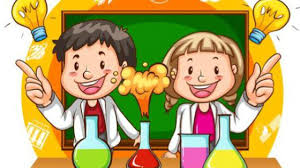 ID DE REUNIÓN: 76701941007CÓDIGO DE ACCESO: ESQUIU                                   ¡LO VAMOS A PASAR GENIAL!